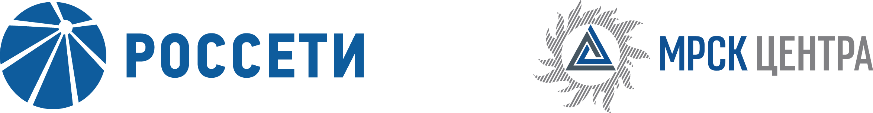 Уведомление №1об изменении условий конкурсной документации открытого одноэтапного конкурса без предварительного квалификационного отбора на право заключения Договора на оказание услуг «Развитие Корпоративной информационной системы управления ресурсами Публичного акционерного общества «МРСК Центра и Приволжья» в части автоматизации процессов управления взаимодействием с клиентами, управления технологическими присоединениями к электрическим сетям и управления услугами по передаче электрической энергии» для нужд ПАО «МРСК Центра и Приволжья», (опубликовано на официальном сайте Российской Федерации для размещения информации о размещении заказов www.zakupki.gov.ru, копия публикации на электронной торговой площадке ПАО «Россети» www.rosseti.ru №31807206929 от 27.11.2018 года, а также на официальном сайте ПАО «МРСК Центра» www.mrsk-1.ru в разделе «Закупки)Организатор конкурса ПАО «МРСК Центра», расположенный по адресу: РФ, 127018, г. Москва, 2-я Ямская ул., д. 4, (контактное лицо: Поддубская К.В., контактный телефон (495) 747-92-92), на основании протокола от 19.12.2018 года № 0113-ЦиП-18-1 вносит изменения в конкурсную документацию открытого одноэтапного конкурса без предварительного квалификационного отбора на право заключения Договора на оказание услуг «Развитие Корпоративной информационной системы управления ресурсами Публичного акционерного общества «МРСК Центра и Приволжья» в части автоматизации процессов управления взаимодействием с клиентами, управления технологическими присоединениями к электрическим сетям и управления услугами по передаче электрической энергии» для нужд ПАО «МРСК Центра и Приволжья».Внести изменения в текст конкурсной документации, и именно п. 3.3.4.3 документации изложить в следующей редакции: «…Каждое юридическое лицо (индивидуальный предприниматель), входящее в состав коллективного Участника, или физическое лицо, входящее в группу лиц, должно отвечать требованиям настоящей Конкурсной документации (подп. а), б), в) п. 3.3.1.2).Внести изменения в текст конкурсной документации, и именно п. 3.3.4.8 документации изложить в следующей редакции: «…При оценке количественных параметров деятельности коллективного Участника (группы лиц), количественные параметры членов объединения суммируются в соответствии с распределением поставок, работ, услуг между членами коллективного Участника. Не подлежащие суммированию показатели (за исключением указанных в подп.  а), б), в) п. 3.3.1.2) должны быть в наличии хотя бы у одного члена объединения».Примечание:По отношению к исходной редакции извещения и конкурсной документации открытого одноэтапного конкурса без предварительного квалификационного отбора на право заключения Договора на оказание услуг «Развитие Корпоративной информационной системы управления ресурсами Публичного акционерного общества «МРСК Центра и Приволжья» в части автоматизации процессов управления взаимодействием с клиентами, управления технологическими присоединениями к электрическим сетям и управления услугами по передаче электрической энергии» для нужд ПАО «МРСК Центра и Приволжья» внесены следующие изменения:внесены изменения в текст конкурсной документации.	В части, не затронутой настоящим уведомлением, Участники руководствуются извещением и конкурсной документацией открытого одноэтапного конкурса без предварительного квалификационного отбора на право заключения Договора на оказание услуг «Развитие Корпоративной информационной системы управления ресурсами Публичного акционерного общества «МРСК Центра и Приволжья» в части автоматизации процессов управления взаимодействием с клиентами, управления технологическими присоединениями к электрическим сетям и управления услугами по передаче электрической энергии» для нужд ПАО «МРСК Центра и Приволжья», (опубликовано на официальном сайте Российской Федерации для размещения информации о размещении заказов www.zakupki.gov.ru, копия публикации на электронной торговой площадке ПАО «Россети» www.rosseti.ru  №№31807206929 от 27.11.2018 года, а также на официальном сайте ПАО «МРСК Центра» www.mrsk-1.ru в разделе «Закупки).Председатель конкурсной комиссии -заместитель генерального директора по инвестиционной деятельности ПАО «МРСК Центра»	Д.В. Скляров